Children’s party foodThe City Farm Café is the trading arm of Windmill Hill City Farm, providing high quality catering to the community rooms here.  Everything we do is designed to reflect and support the ethos of the charity, and all our profits help support the educational and social work the Farm does.  Our menu is constantly changing, but you can always find the best produce at the core of our dishes. The Farm has a strong environmental policy, and we play our part by using great local produce, some of it from our own doorstep and recycling most of the waste we produce, including adding to the Farm’s compost heaps daily.  Our menus are vegetarian, in line with our sustainability policy.  See our website for more supplier information. We’ve made it simple to order by having flexible options, to which you can add extras as required. Unless otherwise requested, food is served buffet style on platters for children to help themselves.  We provide plates, napkins and cutlery where appropriate.  Please complete all the details below, including any dietary requirements or allergies we need to know about.Date of booking: _______________		Lead contact:__________________	Arrival time: ___________________		Contact number:________________	Room booked: _________________		Food to be served at:  ___________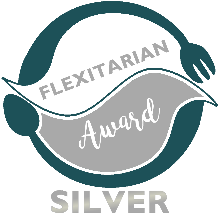 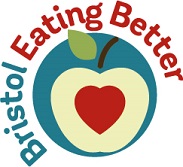 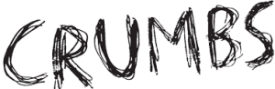 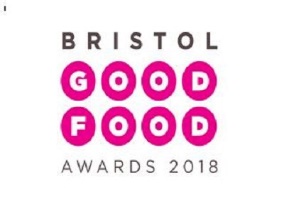 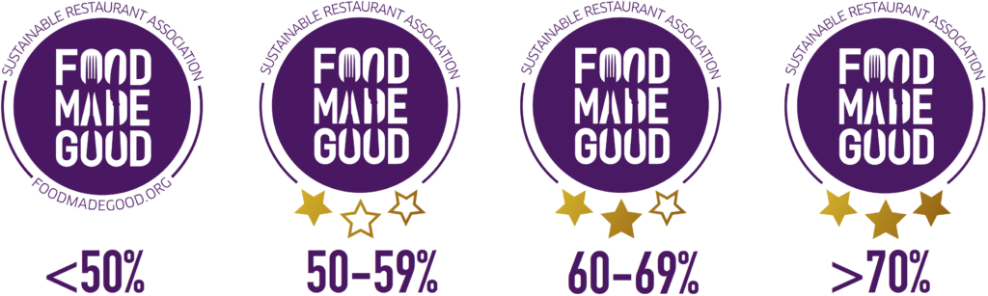 Allergies & dietary requirementsPlease note, unless you request otherwise, 50% vegetarian and 50% vegan, but can vary these to suit your group.  All items will be labelled with the 14 most common allergens as required by law.Hot Drinks for grown-ups  Per headQuantityTotal priceSelection of breakfast tea, filter coffee and organic herbal teas, served with organic dairy milk (oat or soya milk available on request)Half Day Hot Drink Selection£2.00Full Day Hot Drink Selection£3.60Please note: There is a wider selection of hot & cold drinks available in the café which can be provided on request. Guests are also welcome to order from the café and take drinks to the booked room. We are happy to set up a tab if you prefer.Please note: There is a wider selection of hot & cold drinks available in the café which can be provided on request. Guests are also welcome to order from the café and take drinks to the booked room. We are happy to set up a tab if you prefer.Please note: There is a wider selection of hot & cold drinks available in the café which can be provided on request. Guests are also welcome to order from the café and take drinks to the booked room. We are happy to set up a tab if you prefer.Please note: There is a wider selection of hot & cold drinks available in the café which can be provided on request. Guests are also welcome to order from the café and take drinks to the booked room. We are happy to set up a tab if you prefer.Sandwich party plattersPer headQuantityTotal priceIncludes: £5.95Mini Sandwiches- Cheddar (v)Hummus (vg)EggMayo (v)Mini Sweet Potato & Black-eyed bean roll (vg)Organix Crunchy Carrot Sticks (vg)Apple JuicePlease specify sandwich fillings choice here:Please specify sandwich fillings choice here:Please specify sandwich fillings choice here:Please specify sandwich fillings choice here:Children’s Party ExtrasPer head Quantity Total priceDips:   Hummus (vg)£1.50            Herby Cream Cheese (v)£1.50Includes fresh vegetable sticks & bread sticksIncludes fresh vegetable sticks & bread sticksIncludes fresh vegetable sticks & bread sticksIncludes fresh vegetable sticks & bread sticksFlapjack Bites (vg)£1.30Brownie Bites (v)£1.60Total